Projektas 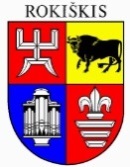 ROKIŠKIO rajono savivaldybėS TARYBASPRENDIMASDĖL VIENKARTINĖS, TIKSLINĖS, SĄLYGINĖS IR PERIODINĖS PAŠALPOS SKYRIMO IR MOKĖJIMO TVARKOS APRAŠO PATVIRTINIMO2024 m. sausio 25 d. Nr. TS-Rokiškis	Vadovaudamasi Lietuvos Respublikos vietos savivaldos įstatymo 15 straipsnio 2 dalies 30 punktu, 16 straipsnio 1 dalimi, Lietuvos Respublikos piniginės socialinės paramos nepasiturintiems gyventojams įstatymo 4 straipsnio 1 ir 2 dalimis, Rokiškio rajono savivaldybės taryba nusprendžia: 1. Patvirtinti Vienkartinės, tikslinės, sąlyginės ir periodinės pašalpos skyrimo ir mokėjimo  tvarkos aprašą (pridedama). 2. Pripažinti netekusiais galios: 2.1. Rokiškio rajono savivaldybės tarybos 2004 m. sausio 30 d. sprendimą Nr. 6 „Dėl Socialinės paramos teikimo komisijos ir nuostatų patvirtinimo“;2.2. Rokiškio rajono savivaldybės tarybos 2018 m. balandžio 27 d. sprendimą Nr. TS-120 „Dėl Vienkartinės piniginės paramos skyrimo tvarkos aprašo patvirtinimo“ su visais pakeitimais ir papildymais;2.3. Rokiškio rajono savivaldybės tarybos 2020 m. rugsėjo 25 d. sprendimą Nr. TS-222 „Dėl Vienkartinės, tikslinės, sąlyginės ir periodinės pašalpos skyrimo ir mokėjimo  tvarkos aprašo patvirtinimo“ su pakeitimais ir papildymais;2.4. Rokiškio rajono savivaldybės tarybos 2018 m. gegužės 25 d. sprendimą Nr. TS-160 „Dėl Finansinės paramos daugiavaikėms šeimoms ir globėjams tvarkos aprašo patvirtinimo“.           Savivaldybės meras	                               	                              Ramūnas  GodeliauskasDaiva KilienėSPRENDIMO PROJEKTO DĖL VIENKARTINĖS, TIKSLINĖS, SĄLYGINĖS IR PERIODINĖS PAŠALPOS SKYRIMO IR MOKĖJIMO TVARKOS APRAŠO PATVIRTINIMOAIŠKINAMASIS RAŠTAS2024-01-25Projekto rengėjas – Socialinės paramos ir sveikatos skyriaus vedėjo pavaduotoja Daiva KilienėPranešėjas komitetų ir tarybos posėdžiuose – Daiva Kilienė1.Sprendimo projekto tikslas ir uždaviniaiTarybos sprendimo projekto tikslas – patvirtinti Vienkartinės, tikslinės, sąlyginės ir periodinės pašalpos skyrimo ir mokėjimo tvarkos aprašą.Pripažinti netekusiais galios:1. Rokiškio rajono savivaldybės tarybos 2004 m. sausio 30 d. sprendimą Nr. 6 „Dėl socialinės paramos teikimo komisijos ir nuostatų patvirtinimo“;2. Rokiškio rajono savivaldybės tarybos 2018 m. balandžio 27 d. sprendimą Nr. TS-120 „Dėl Vienkartinės piniginės paramos skyrimo tvarkos aprašo patvirtinimo“ su visais pakeitimais ir papildymais;3. Rokiškio rajono savivaldybės tarybos 2020 m. rugsėjo 25 d. sprendimą Nr. TS-222 „Dėl Vienkartinės, tikslinės, sąlyginės ir periodinės pašalpos skyrimo ir mokėjimo tvarkos aprašo patvirtinimo“ su pakeitimais ir papildymais;4. Rokiškio rajono savivaldybės tarybos 2018m. gegužės 25 d. sprendimą Nr. TS- 160 „Dėl Finansinės paramos daugiavaikėms šeimoms ir globėjams tvarkos aprašo patvirtinimo“.2.Šiuo metu galiojančios ir teikiamu klausimu siūlomos naujos teisinio reguliavimo nuostatos Lietuvos Respublikos vietos savivaldos įstatymas, Lietuvos Respublikos piniginės socialinės paramos nepasiturintiems gyventojams įstatymas.                                                           3.Laukiami rezultatai Mažinant administracinę naštą du tarybos sprendimai jungiami į vieną: anksčiau atskiru tarybos sprendimu buvo skiriama parama daugiavaikėms šeimoms ir globėjams. Priėmus šį tarybos sprendimą parama daugiavaikėms šeimoms ir globėjams bus skiriama kaip tikslinė pašalpa. Didėja bazinė socialinė išmoka (BSI) – 55 Eur (buvo 49 Eur), 19 Eur didėja valstybės remiamos pajamos (VRP) – 176 Eur (buvo 157 Eur). Didėja parama gyventojams po stichinės nelaimės ar gaisro: bus galima skirti tikslinę pašalpą ne tik gyvenamojo būsto, bet ir negyvenamosios paskirties pastato remontui. Fiksuoti vienkartinės pašalpos dydžiai, padidinti tikslinės, periodinės, sąlyginės pašalpos dydžiai.4. Lėšų poreikis ir šaltiniaiPiniginę socialinę paramą savivaldybės teikia vykdydamos savarankiškąją savivaldybių funkciją, kuri yra finansuojama iš savivaldybės biudžetų lėšų.5. Antikorupcinis sprendimo projekto vertinimasAtliktas teisės akto projekto antikorupcinis vertinimas, parengta pažyma.6.Kiti sprendimui priimti reikalingi pagrindimai, skaičiavimai ar paaiškinimaiNėra.7.Sprendimo projekto lyginamasis variantas (jeigu teikiamas sprendimo pakeitimo projektas)Nėra